СЦЕНАРИЙВЫПУСКНОГО ПРАЗДНИКА«Маша, Клякса и Медведь провожают детей в школу»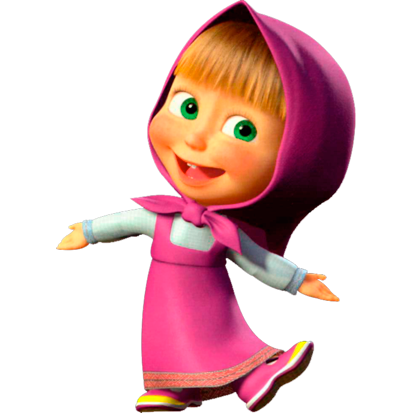 Праздник начинается с видео клипа о жизни детей в детском саду, который демонстрируется через проектор на экран, расположенный на центральной стене зала Под музыку дети выходят парами, исполняя танец-выход.«    Детство не повторится »1. Стой, ребята! Мы уже не дошколята. Скоро в школу мы пойдём.2. Няню с воспитателями не возьмём?3. Никого нам взять нельзя, взрослые мы все, друзья.4. Много тёплых слов хотим сказать, надо их сюда позвать.Дети зовут воспитателей по имени отчеству и сотрудники выходят, становятся за детьми.1 вед.:  Ну вот и всё…
2 вед.: Жалко всё-таки наших детей!
1 вед.: Да… нелегко расставаться! В такую даль собрались!
2 вед.: Может не стоит отпускать?
1 вед.: Да как же, разве удержишь их… что делать?
2 вед.: Провожаем, а как не хочется… как мы будем без них? 
1 вед.:  А они без нас? Вдруг по дороге отстанут, простудятся, воды холодной напьются, или не поделят чего… 
2 вед.: Мы так к ним уже привыкли, полюбили как родных….
1 вед.: И вообще, столько ещё не сказано, не сделано,  недоучено!!! Но всё же!!!!!!!!!!2 вед :Сегодня у нас торжественный и немного грустный день.Мы провожаем в школу наших выпускников.1 вед.:  Время летит и его не вернуть, стали большими ребята!Мы отправляем сегодня их в путь, простятся они с детским садом!1 ребенок: В садик наш 5 лет подряд
                    Ходит множество ребят!
2 ребенок: Раз – ребёнок очень шумный!
3 ребенок: Два – ребёнок самый умный!
4 ребенок: Три – ребёнок самый смелый – 
            Всё успел - сказал и сделал!
5 ребенок: А 4, 5 и 6… – здесь талантливых не счесть!
Все: Почему?
1 ведущий: Да потому! Объяснять не надо! 
 Все:   Просто, это дети из первого детсада.1.  Мы на праздник выпускной
               Собирались всей семьей:
               Папы, мамы нынче смотрят
               И понять пытаются:
               С нами кончились заботы?
               Или начинаются?
2.И с волненьем смотрят мамы
               На вчерашних дошколят,
               И теплее взгляд у папы,
               И подмигивает брат.
               Даже бабушка украдкой
               Поднесла к глазам платок:
               Будет школьником отныне
               Дорогой её внучок!
3.Не судите слишком строго
                Вы вчерашних дошколят,
                Мы волнуемся немного,
                И коленки чуть дрожат.
Если честно разобраться,
               Как же нам не волноваться,
               Ведь 5 лет мы здесь прожили,
               И играли, и дружили.
4.Запомнятся здесь наши слезы и смех,
               Таких как мы больше не будет!
               Сейчас детский сад провожает нас всех,
               И мы его не забудем.Все:   Тебе, наш детский сад, мы посвящаем песню,
           И девочки и мальчики её исполнят вместе.Песня «   Детский сад-волшебная страна»5.Скоро в школу в 1-й класс,  скоро в школу в 1-й раз,Называть все скоро будут  первоклассниками нас.Детский садик наш любимый, ты запомнишься навек!
               Мы пришлем тебе из школы от отличников  Привет!6.Мы уже не малыши и не дошколятки.
                Яркие карандаши сменим на тетрадки,Ручки, сумки, буквари… стали мы большие –
                Знаем раз, и два, и три, и еще четыре!7.Знаем, как учить стихи, и читать немножко…
                А когда в детсад пришли – мы ведь были крошки.
                Вы ведь вырастили нас, нами вы любимы…
                Но уходим в первый класс, детский сад, счастливо!!!      Все:     А сейчас мы вам споём,            Как учиться мы пойдём!                                           Песня «   В первый класс »Вед.1. С детством расстаться всегда очень трудно,Белый кораблик уплыл, не вернёшь.Воспоминаний светлое чувство станет сильнее, чем дальше живёшь.Вед.2: Давайте вспомним, какие вы были маленькие, когда только пришли к нам вдетский сад…Частушки .1. В сад пришли мы вот такими,Вспоминаем мы сейчас.Мы ревели, голосили и на ручки брали нас.Булочки, бараночки. Горевали мамочки.2. А когда ревели много, были мокрыми носы,А когда-то так случалось,И колготки, и трусы.Булочки, бараночки! Помните все, мамочки?3. Нас из ложечки кормили няни, воспитатели,Много сил, души, здоровьяНа всех нас потратили.Булочки, бараночки! Вы — вторые мамочки.4. Умывали, раздевали, клали спать нас, баю-бай!И игрушки нам давали:«На, малыш, и не рыдай!».Булочки, бараночки! Очень стыдно, мамочки!5. Мы играли, занимались, ели кашу и компот,Подросли, большими стали,И теперь такие вот!Булочки, бараночки! Вы гордитесь, мамочки!Вед.1. Вы пришли в детский сад малышами, даже ложку держать не могли.А теперь все вы видите сами, поумнели вы и подросли…Совсем как эти малыши, которые в гости к вам пришли                                Звучит музыка «Топает.топает» в зал вбегают дети 1 мл. гр.1.Нам сказали что кого-то провожают в первый класс,Мы б туда пошли охотно – провожайте лучше нас!2.Мы умеем одеваться, мы умеем обуваться,Петь, стихи рассказывать и шнурки завязывать.Вместе: Мы готовы в 1-ый класс,Провожайте лучше нас!                     3.А еще у нас вопрос –                     И не в шутку, а – всерьез:                    Нам оставите игрушки –                     Куклы, мишки и хлопушки? 

                    4.И машинки не возьмете, 
                   Когда в школу вы пойдете? ....... 
                   Хорошо! Тогда мы вас
                   Провожаем в первый класс! 

                 5.В школе вы, друзья, старайтесь 
                   Лишь пятёрки получать! 
                   Будет трудно, приходите – 
                   Примем в садик вас опять                                 6.Вы про нас не забывайтеДетский сад не подведем Очень скоро так и знайтеВ школу тоже к вам придем.Все: 			До свиданья, до свиданьяПросим нас не забывать.А теперь мы очень радыВместе с вами танцеватьТанец «Дай мне ручку малыш» (выпусники +дети мл.гр.)                                    Все выпускники: Вам огромное спасибо,                           До свиданья скажем вам!                          Мы вам дарим, малыши,
                    Все подарки  от души!(Выпускники дарят малышам игрушки. Звучит музыка, малыши покидают зал.)8.С игрушками решили пошептаться,Ведь нам пора настала распрощаться.Нет, мы играть совсем не перестанем,Но все же –реже:  школьниками станем.9.Мишка лапой слёзы вытирает,
           Грустно-грустно смотрит на ребят,
           Куклы почему-то не играют,
           В уголке тихонечко сидят.
Мячик, что не катишься вприпрыжку?
           Зайка, свесив ушки, загрустил...
           Мне пора с игрушками проститься - 
          Скоро в школу должен я идти.
Наши тайны в сердце сохраните - 
           Те, что доверяли только вам,
           А потом их щедро подарите
            Озорным, весёлым малышам.
Девочка подготовительной группы, выходит с куклой:	10.Катя, Катя, до свиданья,	Как же я тебя люблю!	Но теперь на воспитанье	Новой маме отдаю.	Видишь, мне купили книжки,	В школу мне пора идтиИ с тобою, к сожаленью,Нам теперь не по пути.	Будь хорошей, будь примерной,	Новой маме не перечь,	И она тебя, наверно,	Постарается сберечь.Танец «Прощайте, игрушки!»Все дети присаживаются на стульчики.В зал на самокате въезжает Маша, делает круг по залу, весело смеется.Маша: Мишка, ты где? Мишка! Мишка, ну, ты куда запропастился? А, ну, ладно. Ну-ка, что у него тут интересненького? (идет в сторону воспитателя, натыкается на него) Ой, а ты кто?Вед.2: ИО, а ты кто?Маша (с недоумением): Я? Маша…, Давайте здороваться!Девочки-конфеточки, Аня, Юля, Настя,Говорю вам громко: «Здрасьте!»Девочки: Здрасьте!Миша: И огромный, как буфет, (развела руки)Шлю мальчишкам я привет! (помахала рукой)Мальчики: Привет!Маша: Здравствуйте, родители, детишкины мучители!Родители: Здравствуйте!Маша:  Ой, а вы  вообще кто? (смотрит на детей)Дети: а мы выпускники детского садаМаша: И куда же вы выпускаетесь?Дети: мы идем в школу. Маша: А если сегодня выпускной праздник, то  на праздниках должны быть всякие кричалки, поздравлялки, шумелки и игралки!Мальчики по сигналу кричат «До свиданья, детский сад!», а девочки кричат «Здравствуй, школа!» начали! Мальчики! Девочки! Мальчики! Девочки! Кричим все вместе! (Дети кричат хором)Маша: Так вы идете в  школу…(задумалась). В школу!  (смеется) Здорово! Я люблю школу. Все, я придумала. Будем играть в школу. Чур, я – учительница (берёт указку). Я вся такая умная, умная (звенит в колокольчик). Урок Чтения. Тема урока – Сказки. Я расскажу вам сказку. Я такая сказочница!Маша:Сказка начинается, сценка открывается. Выбегает мальчик с портфелем, мячом.
Мальчик: У меня портфель в руке,С огромной двойкой в дневнике,
,Мама (с сумками):Ой, батюшки, мой свет,
Силушки уж моей нет,
В доме полный тарарам,
Здесь портфель, а книжки там,
Как воспитывать мужчин,
А скажи! так 100 причин,
Сразу мне найдут ответ.
Нет управы и слов нет,
Ну, отец, а ты, что скажешь?Может быть, ты мне расскажешь,
Почему наш сын - бездельник,
Почему он в понедельник, аж 3 двойки получил,
В классе он окно разбил, за уроки не садится,
Сын во всем всегда ленится,Отвечай мне, почему же? (мама забирает газету из рук папы)
Папа   (лежит на банкетке) Разогрей, мать, лучше ужин.
Ты остынь, не приставай, На, газету почитай!
Мама: Вот те раз, вот наказанье.
А когда за воспитанье, сына нашего возьмёшься,
Делом ты, когда займешься?
Папа: Ну, каким, скажи, мне  делом,
Ты сама куда глядела?Мальчик:Вот он я. А вы не знали?Мы тут чё,Мы мяч гоняли!Отец:Не клади лапшу на ушиНе рассказывай про суп.Почему под стулом книжки,Почему дыра в штанишках,Ну-ка, быстро отвечай?
И дневник, отцу давай. (Садится  за стол)Мальчик: Мама, что случилось с папой,
Папе шеф не дал зарплату?
Мама: Ты не умничай, прошу!
Мальчик: Ну, несу, уже несу! (мальчик несёт дневник папе)Вот, бери, не понимаю?Новость, что ли там какая?Как всегда одно и то же,Знаете, как в школе сложно,Умножение, деление, скукота!Ну, нет терпения!Мама:Что у нас там с поведением?Снова ждать мне огорчения?Папа:Лучше сесть мне на ежа –Сын зарезал без ножа!Мать, любуйся, на страницах только двойки, единицы!Мама: Значит, будешь ты наказан!Мальчик: Да… чуть что, наказан сразу!Папа:Так, гулять ты не пойдёшь!Заниматься день и ночь!Будешь сам решать задачи!И читать!А иначе я сниму ременьИз тебя я выбью лень!Мальчик:Ясно, сразу за ременьПервоклашкам нужна воля.Я бы отменил все школы,Надоело мне учиться,Нужно, братцы, мне жениться!(Мама с папой держатся за головы и поддерживают друг друга)Маша: урок окончен. Перемена. (кричит) Пе-ре-ме-на! Пе-ре-ме-на! Под музыку Маша начинает бегать по залу, бросать самолетики в зрителей и детей. Наконец, воспитатель встает на пути Маши и останавливает её.Вед.2: Стоп, Маша. Ты что делаешь?Маша: так перемена же.Вед.1: Нет, Маша, так воспитанные дети себя не ведут. Мы предлагаем тебе на перемене поиграть, правда, ребята?ИГРА «ВЕСЕЛЫЙ КУБИК»Вед.2 Маша, игры это очень хорошо! Но ты не забыла, что у детейпраздник? Они готовятся идти в школу.Маша. Э-эх! Я тоже люблю праздники. А ещё я люблю читать стихи. Ятакая читательная!Маша. А вы стихи знаете? Ну-ка, ну-ка, послушаем!Стихи.11.Открыв с утра окошко,Я вижу с высоты:Идёт букет на ножкахИ белые банты!А следом, небольшая,Опрятная на вид,Ещё букетов стаяНогами семенит!Идут букеты эти,Смеются на ходу…Сейчас и свой букетикЯ в школу поведу!12.Я проснулся утром рано,На портфель свой сразу глянул.В нем тетрадки есть и книжки,И тетрадь с угольником.Спать я лег простым мальчишкой,А проснулся школьником.13.Я теперь большая – в школу я иду,Взрослая такая, _- всё сама могу.Мне портфель красивый мамочка купила,Чтобы в нём 5 я домой носила!У меня в портфеле строгие порядки:Складываю книжки, ручки и тетрадки,Вот альбом и краски, ручка и линейка, -Плюс костюм спортивный разместить сумей-ка.Втиснуть надо срочно тапочки и зонт,Пребольшая туча застит горизонт,Зеркальце, расчёску, носовой платочекПоложу я в сумку в самый уголочек.С чистотой и в школе буду я дружить,Надо б и салфетку в сумку положить.Бутерброд, конфету, яблоко  кладу…Стал портфель тяжёлым.Как я с ним пойду?14.Во вторник подвела постель –Не смог я вовремя проснуться.Позавчера забыл портфельВ нем был банан – пришлось вернуться.В своих ошибках разобрался,Сегодня в срок прийти хотел,Но слишком сильно разогналсяИ мимо школы пролетел.15.Бабушка в аптечкеИщет валидол:Внук Андрюша в школуВ первый раз пошёл.Мама всё вздыхает:"Как он там сейчас?Непростое делоЭтот первый класс. "Даже папа, детствоВспомнив, загрустил.Прочитать в газетеПро футбол забыл.А игрушки горемТак удручены:"Мы теперь, наверно,Больше не нужны. "Маша: вот здорово! Все, учительницей я наигралась, теперь буду ученицей. Так, что должно быть у каждого ученика? Портфель! Где бы мне его взять? Ага! У Мишки поищу. (Маша ищет портфель)Вот он, портфельчик! Ух, я вся такая ученица. Ну-ка, что там? (открывает портфель, раздается смех,  из него вылетает клякса (гелевый шарик), который утягивается за дверь с помощью лески)  Маша:  Ох-хо-хо… Что я натворила? Это клякса… (пытается ее поймать, она убегает-из коридора тянут за леску).Она растечётся, станет большая и зальёт все буквы. Лови её, держи её…(убегает за ней в коридор, где слышится шум, смех и выходит большая клякса с маленькими кляксочками оставляет на полу кляксы, на родителей приклеивает.)Клякса:  Возьмите меня с собой в школу. Я много места не займу, Залезу в тетрадочку, в дневничок, ну, могу и в книжке пожить. Если вы меня возьмёте, то у вас будет самая лучшая профессия в мире: «Кляксочник» и «Кляксочница».Вед.1: Нет таких профессий.Клякса: Как это нет! Вы что хотите сказать, что я безработная, и у меня нет специальности. Я уже целый год работаю Кляксой.Вед.2: И что же ты делаешь, что входит в твои обязанности?Клякса: Я ставлю везде кляксы. Я столько клякс поставила. Я - Клякса высшей категории. Возьмите меня с собой и скоро вы станете такими же как я. Вас все будут замечать, вас все будут уважать.(к девочке) Девочка, возьми меня с собой, я научу тебя ставить большие и красивые кляксы. (к мальчику) Мальчик, со мной ты станешь «Кляксочником»… это профессия такая…Дети не верят, что есть такая профессия. А какие тогда есть-то? Я других и не знаю. Ну, какие есть профессии?Дети перечисляют.Клякса: (обращается к родителям) И вы, уважаемые родители, действительно думаете, что ваши дети смогут приобрести все эти профессии? И вы в это верите?...Вед.1: Не пугай наших родителей. Мы сейчас им предложим заглянуть в будущее и узнать, кем будут их дети.Клякса: Это как это?Вед.1: А как ромашка ляжет. Будем гадать на ромашках.Клякса: Вот ещё. У вас всё подстроено. Пусть на моих кляксах гадают.«Гадание на кляксах» - вызывают несколько родителей, (по количеству клякс), пока звучит музыка они бегают, а по окончании поднимают любую кляксу и на обороте читают, кем станет их ребёнок.Первый раз сыграли, ведущая говорит, что это была репетиция, играют второй раз. Клякса удивлённо разглядывает свои кляксы. Клякса: Ничего не понимаю, откуда здесь буквы, я же их все залила чернилами. Что-то странное происходит. Ну да ладно, я сейчас ещё больше чернил налью (делает вид, что ставит кляксы, кладёт на пол, поменяв местами…. Играйте.Играют второй раз, читают, хлопают и провожают родителей, кляксы отдают ведущей. Клякса: Так не честно. Где все мои кляксы? Отдайте мои кляксы, они мне ещё пригодятся, мои бедненькие вредненькие кляксы.Звучит голос Маши. (Ну куда все подевались? – Клякса пытается спрятаться в углу)Заходит Маша с большим сачком, тащит его по полу.Маша: Здесь Клякса не пробегала?... Ты кляксу не видел?... А ты кляксу не видела?(замечает Кляксу, та стоит спиной, подходит к ней тихонько, хлопает по плечу, та поворачивается)Маша: Сама убежишь, или подгонять?..(Поднимает свой большой сачок и начинается погоня).Клякса убегает, Маша опускает сачок, вытирает пот. Маша: Ух… Я такая боевая. Я вижу, вы не поддались на уговоры кляксы. Молодцы. Мы вместе справились с этой Кляксой. А не спеть ли нам песню всем вместе?Песня «До свиданья детский сад» Маша: нет, ну куда же Мишка запропастился?(звучит музыка, раздается скрип двери, входит Мишка)Маша: а, Мишка, вот ты где? А мы тут в школу играем. А ты знаешь, тут такое! Тут, это, клякса тут была, а мы ее сачком (я у тебя в кладовке взяла).(Мишка удивляется)Маша: а давай, ты, Мишка тоже с нами будешь играть. (Мишка насупливается)Маша: ну, поиграй со мною, поиграть со мною. Ну, поиграй, поиграй, поигра-а-ай! А ты учителем будешь, а?Мишка кивает, ставит стол для маши, доску, берет мел, звенит в колокольчик, выставляет табличку «математика».Мишка кладет Маше 4 конфетки, пишет на доске «4». Забирает 1 конфетку, отдает родителям или сотрудникам. На доске пишет «- 1 =» и смотрит на Машу.Маша: (съев конфетку): два, получится два!Мишка удивляется. Пересчитывает конфетки у Маши, чешет затылок. Стирает пример. Снова пишет: «2-1». Забирает еще одну конфетку. Пишет «=»Маша: (съев последнюю конфетку) ноль, нисколько не осталось, ноль!Мишка замечает, что Маша съела конфетку, вытирает ей рот салфеткой, грозит пальцем.Мишка хочет Маше дать еще конфет для следующей задачи, но передумавает и кладет их обратно в сундучок. Пишет на доске: «2×2=». Маша: ну, Мишка, это же не в 1 классе учат, я так не играю (обижается).Вед.2: Маша, ну что ты сразу обижаешься, ведь даже дети в детском саду знают, что дважды два…Дети: четыре.Маша: здорово, я все запомнила: и дважды и два четыре, и 36, и 49. Мишка, вот я умная-преумная, все на свете знаю! Я настоящий ученый! Да еще с тобой парой хожу! Давай проверим, смогут ли наши ребята назвать пары у животных?Игра «Назови пару у животных»Маша: Он – морж, она моржиха; он – заяц, она - ?... (зайчиха), 	Он – бык, она - ?... (корова).	Ну, конечно же, корова, поиграем с вами снова!Медведь: Он – тигр, она тигрица, он – осел, она - ?...	Он –кролик, она - ?... (крольчиха), он – еж, она - ?... (ежиха),Он – бобр, она - ?... (бобриха), он – конь, она-?... (лошадь),Ну, конечно же, лошадка, все у нас пока что гладко!Маша: Он – воробей, она – воробьиха, он – комар, она - ?... (комариха);	Он – гусь, она - ?... (гусыня),	Не гусиха, а гусыня, знайте это все отныне!Медведь: Он – бегемот, она – бегемотиха, он – кашалот, она- ?..(кашалотиха)	Он – баран, она - ?... (овца).Ну, конечно же, овца, доиграли до конца!Маша. Мишка, ты что же, сам играешь на трубе, а меня не учишь? О, я вижу рояль в кустах! Надо научиться! (подошла к пианино)Ужас, как люблю я пианины! И где тут тихо, где громко? Ух, ты!Как же я жила без пианина? Как же я без музыки жила?Все! Ух, как сейчас стану знаменитой! (беспорядочно тычет по клавишам, вытерла пот, встала)В музыке главное красиво поклониться! (поклонилась)Ох, не скоро быть мне знаменитой! Маша. Мишка, давай танцевать! (Медведь отрицательно качает головой). Чтоли нет? А почему нет?Что ли ты не умеешь? А с кем же я буду танцевать?(Медведь жестом показывает на ребят). Что ли с ребятами? А они умеют?(Медведь утвердительно качает головой). Так давайте уже потанцуем!                                                  Исполняется танец: «Обнимашки»  . В это время Маша засыпает на стуле. Когда все дети сели, Мишка оборачивается на Маша и видит, что она спит.Вед.1(громко): ну, что, Маша, ты еще не наигралась в школу?Мишка, испугавшись, что Маша проснется, машет руками и говорит: «тс-с-с».Маша(просыпается) Вот здорово! Мне очень у вас понравилось! А тебе, Мишка? (Тотутвердительно качает головой). А здорово мы подружились! Мишка, ятоже хочу, как ребята всё знать и уметь. Пошли уже готовится к школе.А вам всего добренького! Будьте здоровы! Мишка, ну, пошли уже!Под музыку из м/ф «Маша и медведь» уходятВед.2: вот так, Маша. На самом интересном месте заснула, а я только хотела ее спросить, знает ли она буквы и умеет ли читать. Смотрите, ее самокат здесь остался, а в пакете вроде как буквы лежат (показывает детям прозрачный пакет. В нем лежат буквы).  Интересно, это просто буквы или здесь какое-то слово?Ведущий кладет буквы на пол. Звучит музыка. Дети составляют из букв слова, а затем предложение «Мы идём в школу!». Дети с буквами встают вряд. Дети, которым не досталось буквы встают рядом (в пробел между словами). Вед.2: что у нас получилось?Дети (хором): мы идем в школу!(дети отдают буквы воспитателю)Вед.1: Дни за днями пролетели,все вы вырасти успели.Ваша группа в первый разПереходит в первый класс!16.В платьях нежных и воздушных,              С бантом, в золоте кудрей-               Нет прекраснее девчонок и милее, и добрей!Очень хочется, конечно,               Чтоб в один попали  класс!
                Вас на вальс  мы  приглашаем,                Здесь в саду в последний раз!«Прощальный вальс»Вед.1: Ну, что ж, пришла пора прощаться, нам жалко с вами расставаться!Мы всех вас очень полюбили, хотим, чтоб вы нас не забыли!Вед.2: Так каждый год – уходят дети, и, кажется, всех лучше – эти!А вас из сада провожая, мы что-то ценное теряем!1 реб. Закончится праздник,Пройдут года.Со школы я с мамойПойду, как всегда.2 реб. Мы будем шутить с ней,Болтать обо всём.И я вдруг скажу:«Давай в садик зайдём!»3 реб. И в группу открою я дверь осторожно,Увижу глаза, их забыть невозможно!Глаза воспитателя добрые самые,Для всех воспитатель вторая мама. 4 реб. Дневник покажу,Я учусь на отлично!Секрет расскажу,Как дела в жизни личной.5 реб. И мы говорили быС ней до утра,Но мама вдруг скажет:«Нам, дочка, пора!»6 реб. А мне воспитатель в окошке помашет,«Ты к нам приходи» - на прощание скажет!Глаза улыбнутся мне добрые самыеДля всех воспитатель вторая мама.Песня «Воспитатель»17.И когда же мы успели?Так внезапно повзрослели!В школе ждёт с цветами насНастоящий первый класс!Жаль, уходим мы из сада.Всем сказать спасибо надо.18.Вам расскажем по секрету:
                 В нашем садике большом
                 Пустяковых кадров нету,
                 Всех труд важен и весом!
                   Всем сотрудникам детсада
                  Благодарность выдать надо!Все выпускники: Всем, кто рядом с нами был,
                                 Нас воспитывал, растил,
                                 Проявлял о нас заботу,
                                 Делал разную работу,
                                 Всем, кто каждую минуту 
                                 Беспокоился о нас,
                                 Мы поклонимся сейчас. (Поклон).19.Хорошо здесь в садике нам было,	Это мы вам честно говорим.	И от всей души большое вам спасибо,	Все мы вас благодарим!Не забыть Ваш  добрый взгляд,Ласку и вниманье,До свиданья, детский сад,Все:   До свиданья!                                                        Песня «Расставальная»Вед.1: Дорогие ребята! Все жизненные радости и невзгоды, взлёты и падения, разочарования и победы с вами всегда делили ваши славные родители. Слово родителям наших выпускников! Слово родителям.Вед.2:А сейчас волнительный момент Вручается первая в жизни награда – Диплом «Об окончании детского сада».Вас поздравит заведующая нашим Детским садом ____________________________________.Поздравление заведующей, вручение дипломов.Вед.1Торопятся дети скорей подрастать,И время приходит нам их провожать,Сегодня я плакала, капли пила,Крепилась, держалась, насколько могла,И вот в заключенье позвольте сказать!Сегодня хотим от души вас обнять!Сыночками – дочками стали ребята!И нас понимают они с полувзгляда!Вед.2Отдельный поклон нашим папам и мамам,Хорошим, родным, понимающим самым!Давайте останемся с вами друзьями!Мы вам позвоним. И звоните нам сами!Спасибо большое за радость общенья,Останутся в памяти эти мгновения.Во взрослую жизнь малышей провожая,Поверьте, мы их от души открываем…1Ведущий:1.Голубой воздушный шарикЯ за ниточку возьмуОн взовьется над землеюУлетая в облака.И потом привет последнийМне пришлет издалека.2.Ведущий: Упорхнет, растает шарикНе догнать, не возвратить,Только все же наша памятьКрепко держит в детство нить!                                                              Танец «На счастье»1 ведущая:  Дорогие наши выпускники, сейчас я приглашаю вас на наш добрый сказочный дворик.
Давайте выпустим наши шарики в небо, чтобы ваши все-все желания обязательно сбылись.  2 ведущая:  
Проводим наших детей с их с первого в жизни выпускного праздника аплодисментами.                                                Звучит песня «Шарики воздушные» (на улице) Ведущая: Дошколенок, не грусти!Шарик в небо отпусти!Пусть летит он далеко,Поднимаясь высоко!Дети: Шарик, в небеса лети! Доброго тебе пути! Пусть исполнятся желанья! До свиданья, до свиданья!